https://www.youtube.com/watch?v=kNdL-pY2bO8Итоги "Алтарганы-2018"2 219 просмотров80ПОДЕЛИТЬСЯ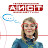 Телекомпания АИСТОпубликовано: 9 июл. 2018 г.ПОДПИСАТЬСЯ 3,4 ТЫС.Три дня бурятской культуры в Иркутске. 13 международный национальный фестиваль "Алтаргана 2018" завершился. Почти две тысячи участников выступили в шести спортивных состязаниях и 14-ти творческих.ВИДЕООльга НиколаеваЭльвира Хармагирова